Appendix B. Density estimates of monarch butterflies overwintering in central Mexico: lognormal distribution resulting from the mixture of six data sources.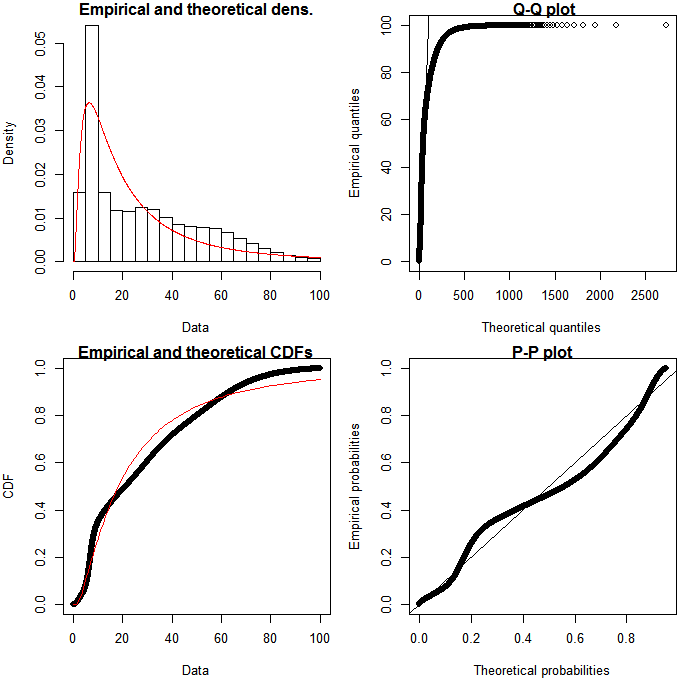 